Сумська міська рада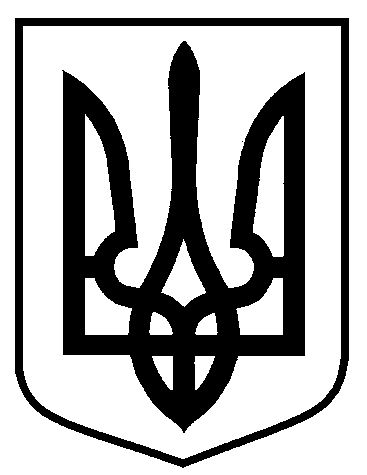 Виконавчий комітетРІШЕННЯвід   18.08.2020    №  443           За результатами проведення  інвентаризації спеціальних стендів і дошок оголошень для розміщення матеріалів передвиборної агітації, що будуть розташовані на території Сумської міської об’єднаної територіальної громади, з метою cприяння матеріально-технічному забезпеченню підготовки і проведення місцевих виборів 25 жовтня 2020 року, відповідно до частини четвертої статті 56 Закону України «Про місцеві вибори», керуючись статтею 40 Закону України «Про місцеве самоврядування в Україні», виконавчий комітет Сумської міської радиВИРІШИВ:1. Внести зміни до рішення, виклавши додаток 1  в новій редакції (додаток до цього рішення).2. Контроль за виконанням даного рішення покласти на заступників міського голови відповідно до розподілу обов’язків.Міський голова                                                           		       О.М. Лисенко                                                                             Фролов О.М.______________________________________________________________________________________________________________________
Розіслати: Кривцову А. В.,  Журбі О.І., Клименку Ю. М., Голопьорову Р. В., Коцуру М.В., Мечику В.А., Павлик Ю.А.ок 1          Додаток          до рішення виконавчого комітету          Сумської міської ради          від  18.08.2020    № 443  ПЕРЕЛІКмісць для розміщення матеріалів передвиборної агітаціїдо місцевих виборів 25 жовтня 2020 рокуВ.о. начальника управлінняархітектури та містобудування Сумської міської ради                                                            О.М. ФроловПро внесення змін до рішення виконавчого комітету Сумської міської ради від 28.07.2020 № 362 «Про   організацію  заходів  щодо визначення   місць  для  розміщення матеріалів   передвиборної    агітації під  час проведення місцевих виборів 25 жовтня 2020 року№ п/пАдреса та місце розташування1вул. Троїцька,512вул. Горького, 213вул. Металургів,134вул. Реміснича,12/15вул. Ярослава Мудрого, 616вул. Данила Галицького, 397вул. Нахімова, 388вул. Данила Галицького, 539вул. Лисенка, 1010вул. Перемоги, 211вул. Роменська, 8112пр-т Курський, 10513пр-т Курський,13514Гуртожиток технікуму СНАУ15Вул.Р.Атаманюка,2716Покровська площа, 817вул. Петропавлівська, 6818вул. Герасима Кондратьєва, 3519вул. Герасима Кондратьєва, 167/120вул. Петропавлівська, 10621вул.Герасима Кондратьєва,12222вул. Герасима Кондратьєва,18123пр-т ім. М. Лушпи, 924пр-т ім. М. Лушпи, 4725вул. Харківська, 126вул. Харківська, 427вул.Сергія Табали (Сєвєра), 2328пр-т ім. М. Лушпи, 1229вул.Героїв Крут, 36 -в30Вул.Охтирська,2631вул.Глинки,24 (навпроти)32с. Піщане, вул. Шкільна, 41-а